Job Links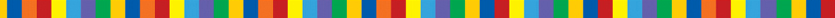 Laker Jobs is the free, web-based system that links students and alumni with opportunities for internships and full-time career positions. Click here for the website.